                                                              ΕΡΤ Α.Ε.ΥΠΟΔΙΕΥΘΥΝΣΗ ΔΙΕΘΝΩΝ ΤΗΛΕΟΠΤΙΚΩΝ ΠΡΟΓΡΑΜΜΑΤΩΝΔΟΡΥΦΟΡΙΚΟ ΠΡΟΓΡΑΜΜΑ         Εβδομαδιαίο    πρόγραμμα  02/12/17 -  08/12/17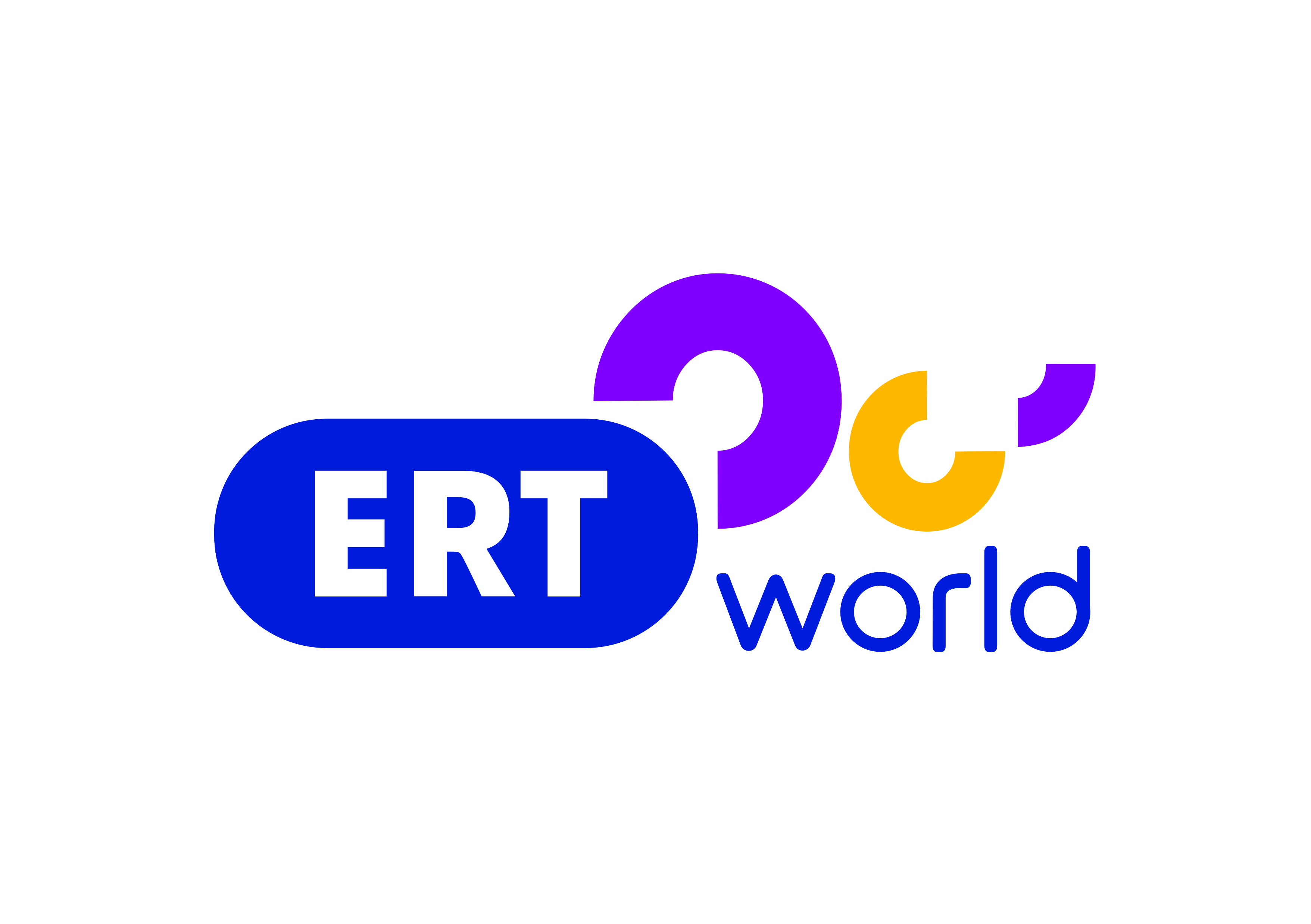  Σύνθεση και Ροή Προγράμματος                                 ΣΑΒΒΑΤΟ   2/1207.00     ΜΑΖΙ ΤΟ ΣΑΒΒΑΤΟΚΥΡΙΑΚΟ10.00     ΠΑΜΕ ΑΛΛΙΩΣ12.00     ΔΕΛΤΙΟ ΕΙΔΗΣΕΩΝ    12.30     ΕΠΤΑ13.30     ΔΙΑΣΠΟΡΑ15.00      ΔΕΛΤΙΟ ΕΙΔΗΣΕΩΝ16.00      BASKET LEAGUE SHOW16.30      BASKET LEAGUE ΑΓΩΝΑΣ (ΠΡΟΜΗΘΕΑΣ ΠΑΤΡΑΣ-ΑΡΗΣ)18.30      BASKET LEAGUE SHOW20.55       ΚΕΝΤΡΙΚΟ ΔΕΛΤΙΟ ΕΙΔΗΣΕΩΝ22.00       ΛΟΥΦΑ ΚΑΙ ΠΑΡΑΛΛΑΓΗ (Α’ΚΥΚΛΟΣ)23.30      ΑΓΡΙΑ ΕΛΛΑΔΑ00.30      24 ΩΡΕΣ ΕΛΛΑΔΑ-----------------------------------------------------------------------------------------01.30      ΔΙΑΣΠΟΡΑ03.20      ΛΟΥΦΑ ΚΑΙ ΠΑΡΑΛΛΑΓΗ  (Α’ΚΥΚΛΟΣ)04.45      ΑΓΡΙΑ ΕΛΛΑΔΑ05.40      24 ΩΡΕΣ ΕΛΛΑΔΑ06.40      ΣΑΝ ΣΗΜΕΡΑ ΤΟΝ 20ο ΑΙΩΝΑ                               ΚΥΡΙΑΚΗ     3/1207.00       ΦΩΤΕΙΝΑ ΜΟΝΟΠΑΤΙΑ08.00        ΘΕΙΑ ΛΕΙΤΟΥΡΓΙΑ  10.30        ΚΥΡΙΑΚΗ ΣΤΟ ΧΩΡΙΟ12.00        ΔΕΛΤΙΟ  ΕΙΔΗΣΕΩΝ 12.30        ΤΡΑΓΟΥΔΙΑ ΠΟΥ ΕΓΡΑΨΑΝ ΙΣΤΟΡΙΑ        13.00        ΤΟ ΑΛΑΤΙ ΤΗΣ ΓΗΣ15.00        ΔΕΛΤΙΟ ΕΙΔΗΣΕΩΝ16.00         ΠΡΟΣΩΠΙΚΑ17.00        BASKET LEAGUE ΑΓΩΝΑΣ (ΛΑΥΡΙΟ-ΑΕΚ)19.00        Η ΜΗΧΑΝΗ ΤΟΥ ΧΡΟΝΟΥ 20.55         ΚΕΝΤΡΙΚΟ ΔΕΛΤΙΟ ΕΙΔΗΣΕΩΝ                     ΣΤΗΝ ΥΓΕΙΑ ΜΑΣ---------------------------------------------------------------------------------------------------------------01.00          ΚΥΡΙΑΚΗ ΣΤΟ ΧΩΡΙΟ02.40          ΦΩΤΕΙΝΑ ΜΟΝΟΠΑΤΙΑ03.40          Η ΜΗΧΑΝΗ ΤΟΥ ΧΡΟΝΟΥ05.40          ΣΑΝ ΣΗΜΕΡΑ ΤΟΝ 20ο ΑΙΩΝΑ                             ΔΕΥΤΕΡΑ     4/12 05.55          ΠΡΩΤΗ ΕΙΔΗΣΗ10.00           ΑΠΕΥΘΕΙΑΣ12.00           ΔΕΛΤΙΟ ΕΙΔΗΣΕΩΝ 13.00           ΕΛΛΗΝΙΚΗ ΣΕΙΡΑ                    ΣΤΑ ΦΤΕΡΑ ΤΟΥ ΕΡΩΤΑ15.00           ΔΕΛΤΙΟ ΕΙΔΗΣΕΩΝ 16.00          ΔΕΥΤΕΡΗ ΜΑΤΙΑ18.00          ΔΕΛΤΙΟ ΕΙΔΗΣΕΩΝ18.30          ΜΕ ΑΡΕΤΗ ΚΑΙ ΤΟΛΜΗ19.10           ΕΠΙΚΟΙΝΩΝΙΑ    (Μ)20.40           ΣΑΝ ΣΗΜΕΡΑ ΤΟΝ 20ο ΑΙΩΝΑ20.55           ΚΕΝΤΡΙΚΟ ΔΕΛΤΙΟ ΕΙΔΗΣΕΩΝ22.00          ΕΛΛΗΝΙΚΗ ΣΕΙΡΑ  ΜΕ ΑΓΓΛΙΚΟΥΣ  ΥΠΟΤΙΤΛΟΥΣ                   ΣΧΕΔΟΝ ΠΟΤΕ    23.00          ΜΝΗΜΕΣ ΧΑΡΑΣ (ΟΤΑΝ Η ΕΛΛΑΔΑ ΜΕΓΑΛΩΝΕ)       00.00           Ο ΚΟΣΜΟΣ ΤΩΝ ΣΠΟΡ (Μ)00.50         ΕΛΛΗΝΙΚΗ ΣΕΙΡΑ                  ΣΤΑ ΦΤΕΡΑ ΤΟΥ ΕΡΩΤΑ 02.30          ΔΕΥΤΕΡΗ ΜΑΤΙΑ04.10          ΜΝΗΜΕΣ ΧΑΡΑΣ (ΟΤΑΝ Η ΕΛΛΑΔΑ ΜΕΓΑΛΩΝΕ)                 05.10         ΕΛΛΗΝΙΚΗ ΣΕΙΡΑ  ΜΕ ΑΓΓΛΙΚΟΥΣ ΥΠΟΤΙΤΛΟΥΣ                  ΣΧΕΔΟΝ ΠΟΤΕ                           ΤΡΙΤΗ        5/1205.55          ΠΡΩΤΗ ΕΙΔΗΣΗ…10.00           ΑΠΕΥΘΕΙΑΣ12.00           ΔΕΛΤΙΟ ΕΙΔΗΣΕΩΝ 13.00           ΕΛΛΗΝΙΚΗ ΣΕΙΡΑ                    ΣΤΑ ΦΤΕΡΑ ΤΟΥ ΕΡΩΤΑ15.00           ΔΕΛΤΙΟ ΕΙΔΗΣΕΩΝ 16.00          ΔΕΥΤΕΡΗ ΜΑΤΙΑ18.00          ΔΕΛΤΙΟ ΕΙΔΗΣΕΩΝ18.20          ΑΠΟ ΠΕΤΡΑ ΚΑΙ ΧΡΟΝΟ        19.10           ΕΠΙΚΟΙΝΩΝΙΑ    (Μ)20.40           ΣΑΝ ΣΗΜΕΡΑ ΤΟΝ 20ο ΑΙΩΝΑ20.55           ΚΕΝΤΡΙΚΟ ΔΕΛΤΙΟ ΕΙΔΗΣΕΩΝ22.10          ΕΛΛΗΝΙΚΗ ΣΕΙΡΑ  ΜΕ ΑΓΓΛΙΚΟΥΣ ΥΠΟΤΙΤΛΟΥΣ                   ΣΧΕΔΟΝ ΠΟΤΕ  23.00          ΙΣΤΟΡΙΚΟΙ ΠΕΡΙΠΑΤΟΙ00.00          Ο ΚΟΣΜΟΣ ΤΩΝ ΣΠΟΡ (Μ)00.50          ΣΤΑ ΦΤΕΡΑ ΤΟΥ ΕΡΩΤΑ02.30          ΔΕΥΤΕΡΗ ΜΑΤΙΑ04.10          ΙΣΤΟΡΙΚΟΙ ΠΕΡΙΠΑΤΟΙ          05.10          ΕΛΛΗΝΙΚΗ ΣΕΙΡΑ  ΜΕ ΑΓΓΛΙΚΟΥΣ ΥΠΟΤΙΤΛΟΥΣ                   ΣΧΕΔΟΝ ΠΟΤΕ                              ΤΕΤΑΡΤΗ   6/1205.55          ΠΡΩΤΗ ΕΙΔΗΣΗ…10.00           ΑΠΕΥΘΕΙΑΣ12.00           ΔΕΛΤΙΟ ΕΙΔΗΣΕΩΝ 13.00           ΕΛΛΗΝΙΚΗ ΣΕΙΡΑ                    ΣΤΑ ΦΤΕΡΑ ΤΟΥ ΕΡΩΤΑ15.00         ΔΕΛΤΙΟ ΕΙΔΗΣΕΩΝ 16.00         ΔΕΥΤΕΡΗ ΜΑΤΙΑ18.00         ΔΕΛΤΙΟ ΕΙΔΗΣΕΩΝ18.30         ΜΟΝΟΓΡΑΜΜΑ 19.10          ΕΠΙΚΟΙΝΩΝΙΑ    (Μ)20.40          ΣΑΝ ΣΗΜΕΡΑ ΤΟΝ 20ο ΑΙΩΝΑ20.55         ΚΕΝΤΡΙΚΟ ΔΕΛΤΙΟ ΕΙΔΗΣΕΩΝ21.10        ΤΑΞΙΔΕΥΟΝΤΑΣ ΣΤΗΝ ΕΛΛΑΔΑ22.00         ΕΛΛΗΝΙΚΗ ΣΕΙΡΑ  ΜΕ ΑΓΓΛΙΚΟΥΣ ΥΠΟΤΙΤΛΟΥΣ                  ΣΧΕΔΟΝ ΠΟΤΕ  23.00           ΑΡΧΑΙΩΝ ΔΡΑΜΑ00.00           Ο ΚΟΣΜΟΣ ΤΩΝ ΣΠΟΡ (Μ)00.50          ΕΛΛΗΝΙΚΗ ΣΕΙΡΑ                   ΣΤΑ ΦΤΕΡΑ ΤΟΥ ΕΡΩΤΑ02.30          ΔΕΥΤΕΡΗ ΜΑΤΙΑ04.10           ΑΡΧΑΙΩΝ ΔΡΑΜΑ05.10         ΕΛΛΗΝΙΚΗ ΣΕΙΡΑ  ΜΕ ΑΓΓΛΙΚΟΥΣ ΥΠΟΤΙΤΛΟΥΣ                  ΣΧΕΔΟΝ ΠΟΤΕ                                         ΠΕΜΠΤΗ   7/1205.55          ΠΡΩΤΗ ΕΙΔΗΣΗ…10.00           ΑΠΕΥΘΕΙΑΣ12.00           ΔΕΛΤΙΟ ΕΙΔΗΣΕΩΝ 13.00           ΕΛΛΗΝΙΚΗ ΣΕΙΡΑ                    ΣΤΑ ΦΤΕΡΑ ΤΟΥ ΕΡΩΤΑ 15.00           ΔΕΛΤΙΟ ΕΙΔΗΣΕΩΝ 16.00          ΔΕΥΤΕΡΗ ΜΑΤΙΑ18.00          ΔΕΛΤΙΟ ΕΙΔΗΣΕΩΝ18.20          ΤΑ ΣΤΕΚΙΑ19.10           ΕΠΙΚΟΙΝΩΝΙΑ    (Μ)20.40           ΣΑΝ ΣΗΜΕΡΑ ΤΟΝ 20ο ΑΙΩΝΑ20.55           ΚΕΝΤΡΙΚΟ ΔΕΛΤΙΟ ΕΙΔΗΣΕΩΝ22.10          ΕΛΛΗΝΙΚΗ ΣΕΙΡΑ  ΜΕ ΑΓΓΛΙΚΟΥΣ ΥΠΟΤΙΤΛΟΥΣ                   ΣΧΕΔΟΝ ΠΟΤΕ  23.00           ALLERT 300.00           Ο ΚΟΣΜΟΣ ΤΩΝ ΣΠΟΡ (Μ)00.50          ΕΛΛΗΝΙΚΗ ΣΕΙΡΑ                   ΣΤΑ ΦΤΕΡΑ ΤΟΥ ΕΡΩΤΑ02.30          ΔΕΥΤΕΡΗ ΜΑΤΙΑ04.15          ΤΑ ΣΤΕΚΙΑ05.10         ΕΛΛΗΝΙΚΗ ΣΕΙΡΑ  ΜΕ ΑΓΓΛΙΚΟΥΣ ΥΠΟΤΙΤΛΟΥΣ                  ΣΧΕΔΟΝ ΠΟΤΕ                            ΠΑΡΑΣΚΕΥΗ          8/1205.55          ΠΡΩΤΗ ΕΙΔΗΣΗ…10.00           ΑΠΕΥΘΕΙΑΣ12.00           ΔΕΛΤΙΟ ΕΙΔΗΣΕΩΝ 13.00           ΕΛΛΗΝΙΚΗ ΣΕΙΡΑ                    ΣΤΑ ΦΤΕΡΑ ΤΟΥ ΕΡΩΤΑ15.00           ΔΕΛΤΙΟ ΕΙΔΗΣΕΩΝ 16.00          ΔΕΥΤΕΡΗ ΜΑΤΙΑ18.00          ΔΕΛΤΙΟ ΕΙΔΗΣΕΩΝ18.15           CLOSE UP19.10           ΕΠΙΚΟΙΝΩΝΙΑ    (Μ)20.40           ΣΑΝ ΣΗΜΕΡΑ ΤΟΝ 20ο ΑΙΩΝΑ20.55           ΚΕΝΤΡΙΚΟ ΔΕΛΤΙΟ ΕΙΔΗΣΕΩΝ22.00          ΕΛΛΗΝΙΚΗ ΣΕΙΡΑ  ΜΕ ΑΓΓΛΙΚΟΥΣ ΥΠΟΤΙΤΛΟΥΣ                   ΣΧΕΔΟΝ ΠΟΤΕ    23.00          ΤΟΥ ΝΕΡΟΥ ΤΑ ΠΑΡΑΜΥΘΙΑ00.00           Ο ΚΟΣΜΟΣ ΤΩΝ ΣΠΟΡ (Μ)00.50          ΕΛΛΗΝΙΚΗ ΣΕΙΡΑ                   ΣΤΑ ΦΤΕΡΑ ΤΟΥ ΕΡΩΤΑ02.30          ΔΕΥΤΕΡΗ ΜΑΤΙΑ04.15          CLOSE UP05.10         ΕΛΛΗΝΙΚΗ ΣΕΙΡΑ  ΜΕ ΑΓΓΛΙΚΟΥΣ ΥΠΟΤΙΤΛΟΥΣ                  ΣΧΕΔΟΝ ΠΟΤΕ  06.00        ΤΟΥ ΝΕΡΟΥ ΤΑ ΠΑΡΑΜΥΘΙΑ06.45        ΣΑΝ ΣΗΜΕΡΑ ΤΟΝ 20ο ΑΙΩΝΑ